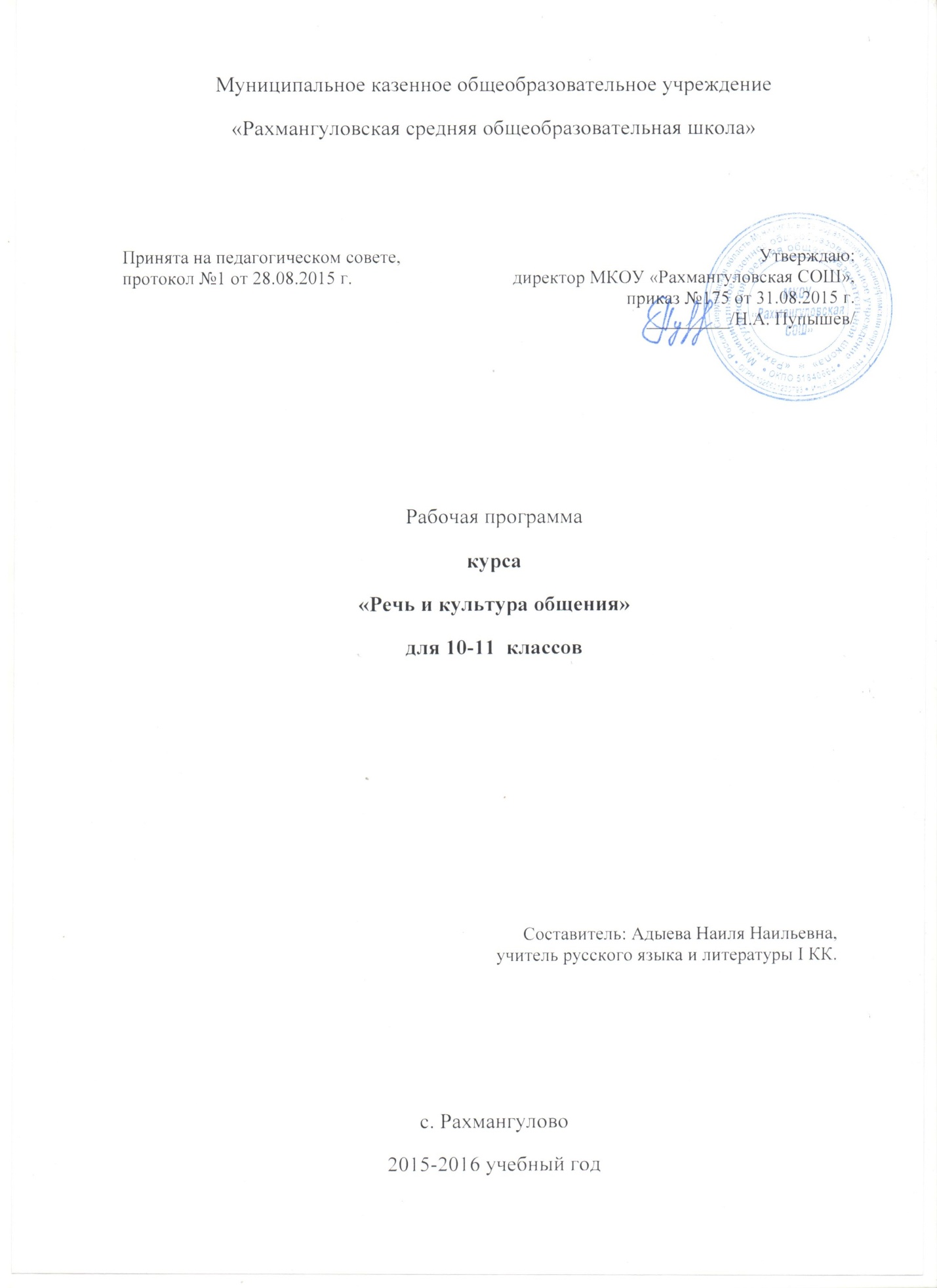 Пояснительная запискаПрограмма курса «Речь и культура общения» для среднего(полного)образования (Х-Х1 классы) разработана на основании программы кандидата филологических наук, доцента, заведующего кафедрой языков и коммуникативной культуры ИРРО Д.И.Архаровой и доцента кафедры Т.А.Долинино Рабочая программа составлена на основе нормативных документов, определяющих содержание образования:Федеральный уровеньФедеральный закон от 29 декабря 2012г. № 273-ФЗ «Об образовании в РоссийскойФедерации» с изменениями в действующей редакции;Федеральный базисный учебный план, утвержденный приказом МинобразованияРоссии от 09.03.2004г. №1312 «Об утверждении федерального базисного учебного плана и примерных учебных планов для образовательных учреждений РФ, реализующих программы общего образования» (со всеми последующими изменения);СанПин 2.4.2. № 2821-10 «Санитарно-эпидемиологические требования к условиям иорганизации обучения в общеобразовательных учреждениях» (зарегистрировано в Минюсте России 03.03.2011г., рег. № 19993);Федеральный перечень учебников, рекомендованных Министерством образования инауки РФ к использованию в образовательном процессе в общеобразовательных учреждениях, утвержденный приказом Министерства образования и науки РФ от 31.03.2014г. № 253;Региональный уровеньЗакон Свердловской области от 15 июля 2013 года № 78-ОЗ «Об образовании вСвердловской области».Школьный уровеньУстав Муниципального казенного общеобразовательного учреждения «Рахмангуловская средняя общеобразовательная школа», утвержденный приказом начальника Муниципального отдела управления образованием, муниципального образования Красноуфимский округ от 22.08.2014 г. № 406; Основная образовательная программа Муниципального казенного общеобразовательного учреждения «Рахмангуловская средняя общеобразовательная школа», утвержденная на заседании педагогического совета школы Протокол № 1 от 30.08.2014 г, приказом директора от 30.08.2014 г. №168;Положение о рабочей программе МКОУ «Рахмангуловская средняя общеобразовательная школа», утвержденное приказом от 30.08.2014г. № 168.й.Программа детализирует и раскрывает содержание стандарта, определяет общую стратегию обучения, воспитания и развития учащихся средствами учебного предмета в соответствии с целями изучения предметов филологического цикла, которые определены ГОС для базового уровня.Цель обучения:- развитие коммуникативной культуры обучающего, формирование нравственныхценностей личности, формирование уважения к слову как средству самовыражения и самореализации; формирование способности воспринять чужую речь, создание своего текста в определённой ситуации.Предлагаемая программа предполагает соблюдение следующих педагогическихусловий:1. Вести обучение в режиме комплексного риторического тренинга.2. Выбор коммуникативных упражнений должен способствовать активной творческой деятельности.3. Учебные пособия, раздаточный материал, видеотехника и т.д.Составляющие образованностиПредметно-информационная составляющая образованности:встраивание риторической деятельности по созданию текста в соответствии сриторическим канонам;работа с основными способами мышления (индуктивным, дедуктивным, анализом, синтезом, аналогией, противопоставлением);обладание основными способами выражения мысли – смысловыми моделями;освоение основных способов расположения и оформления текста-рассуждения с точки зрения автора и его адресата;риторически грамотное исполнение текста-рассуждения;анализ риторических параметров текста-рассуждения её смешанных типов текстов.Ценностно-ориентационная составляющая образованности:понимание ситуативной обусловленности речевой деятельности;чёткое понимание своих целей в конкретной ситуации;владение общими законами человеческого мышления при создании любой речи;владение основными способами выражения мысли.Деятельно-коммуникативная составляющая образованности:умение анализировать ситуацию общения по её составляющим;умение применять правила говорящего и слушающего в конкретной ситуации;соблюдение норм словоупотребления, знание орфографических грамматических норм;осмысленное использование смысловых моделей в письменной и устной речи;практическое владение жанрами информационной речи.Требования  к уровню подготовки обучаемыхВыпускник  должен знать:основные требования к риторической деятельности;риторические параметры текста;сферы красноречия;жанры риторического монолога и диалога;риторические и культурно-речевые аспекты анализа текстов;стратегию и тактику речевого поведения;основные риторические средства русского языка;основные понятия теории этикета и особенности русского этикета.Обучающийся должен уметь:разговаривать, соблюдая нормы русского языка;писать, соблюдая правила оформления русской письменной речи;учитывать особенности функциональных стилей в своей речи;творчески и осмысленно использовать чужие тексты в процессе речетворчества;понимать и анализировать русскую устную и письменную речь;оценивать текст по следующим показателям:логичность, эмоциональность,композиционная стройность, система аргументации, используемые риторическиеприемы, выразительные средства;диагностировать (рецензировать) и редактировать тексты;свободное владение русским языком;осознание риторики как содержательной и технологической основы общения.Линии содержания образования1. Культурно-историческая.Развитие чувства причастности к культуре своего народа как составной части мировой культуры.Признание самоценности личности, индивидуальности.Умение обрести себя в системе социальных отношений, межличностных, в мирекультуры.2. Социально-правовая.Использование риторических знаний для урегулирования правовых отношений.Знание особенностей делового письма, применение в жизни.3. Информационно-методологическая.Понимание смыслового содержания информации, осознание ее ценности;Умение доводить смысл и содержание информации до партнера; вести диалог; знать нормы и правила различных видов коммуникаций.4. Экологическая культура.Понимание важности экологических проблем.Взаимосвязь природы и человека.Решение экологических задач посредством публичных выступлений, очерков, заметок, дискуссий и т.д.5. Культура здоровья.Понимание важности ведения здорового образа жизни.Знание факторов, определяющих здоровье.Развитие чувства ответственности за сохранение физического здоровья.Педагогические условия и средства реализации стандарта.ОСНОВНОЕ СОДЕРЖАНИЕ ( 11 класс,35часов)1.Общение и речьСитуация общения: Цели общения. Коммуникативная (речевая) задача. Виды общения. Общение вербальное и невербальное. Практическое использование жестов, мимики, поз, свойств голоса: устойчивости, полетности. Общение официальное и неофициальное. Общение контактное и дистантное. Коммуникативная помеха. Коммуникативный успех. Коммуникативные неудачи. Причины коммуникативных ошибок.2.Виды речевой деятельностиРечь устная и письменная. Использование устной и письменной речи в соответствии с ситуацией общения. Диалог и монолог. Речь внутренняя и внешняя. Участие в диалоге. Выступление с монологической речью.Виды речевой деятельности при работе с информацией. Говорение, слушание, письмо, чтение. Овладение способами предъявления, восприятия и понимания информации в устном диалоге. Практическое владение способами предъявления, восприятия и понимания информации при работе с устным и письменным монологом.Чтение как вид речевой деятельности. Виды чтения. Владение приемами чтения ознакомительного, медленного, чтения с пометками. Освоение приемов осмысления учебного текста.Слушание как вид речевой деятельности. Установка на восприятие. Владение способами и приемами слушания (нерефлексивного, рефлексивного).Вопросы и ответы на вопросы. Развернутый ответ.Говорение и письмо как виды речевой деятельности.3.Основы работы с текстомТекст и ситуация общения. Тема текста. Тематическое единство текста. Основная мысль текста. Сохранение основной мысли. Микротема. Нахождение микротем в тексте. Анализ средств связи: лексических, морфологических. Приемы строения текста и развития основной мысли. Предъявление авторской позиции в тексте. Достижение адресности текста. Заголовок. План текста. Этапы создания текста: изобретение, расположение, выражение.Текст как источник и средство передачи информации. Информационные структуры текста. Владение приемами восприятия, понимания и интерпретации текста в целях извлечения информации из текста. Способы подачи информации в зависимости от предлагаемой ситуации и сферы общения. Модели разворачивания информации в тексте. Понятие о коммуникативной успешности воздействующего текста.Творческое конструирование, создание монологического текста. Вы- страивание логических, композиционных и выразительных структур текста. Анализ текста в информационно-смысловом аспекте. Работа с текстом на основе его интерпретации.Понятие первичного и вторичного текста. Основные виды переработки текстовой информации. Сокращение текста. План. Виды анализа, интерпретация авторского текста на основе его анализа и создание собственных аналитических (вторичных) текстов.Восприятие и понимание текста. Логические основы восприятия и понимания текста.Способы отбора информации на основе знания специфики ее источников, оснований доверия и возможностей практического использования. Основные навыки пользования Интернетом как источником информации.Основные источники информации о регионе, способы работы с ними. Основания отбора информации, необходимой для решения практических задач. Поиск информации, обеспечивающей успешную адаптацию к условиям проживания в регионе.4.Коммуникативные цели и типы речОбщая характеристика описательного текста. Смысловые модели описательного текста (топы «определение», «целое - части», «свойства», «сопоставление»»). Особенности использования смысловых моделей в тексте, расположение материала в описании. Оформление описательного текста. Способы выражения авторской позиции. Общая характеристика повествовательного текста (топы «место», «время», «обстоятельства»). Особенности использования смысловых моделей в тексте. Расположение материала в повествовании. Оформление повествовательного текста. Роль риторических фигур, способы выражения авторской позиции.Общая характеристика текста-рассуждения. Основная мысль (тезис) в рассуждении. Объяснение и доказательство. Смысловые модели текста- рассуждения (топы «причина - следствие», «пример - свидетельство»). Структура аргументации. Способы сохранения основной мысли. Расположение материала в убеждающей речи. Оформление текста-рассуждения. Способы выражения авторской позиции. Способы диалогизации речи.Речевые средства выражения авторского эмоционального отношения к содержанию текста и авторской нравственной позиции (средства эмоциональной и рациональной оценки).5.Стили речи.Функциональные разновидности языка: разговорная речь, функциональные стили литературного языка (научный, публицистический, официально-деловой), язык художественной литературы. Основные сферы общения. Функциональные задачи речи: передача информации, общение, воздействие на читателя (слушателя).Освоение основных способов воздействия на читателя (слушателя): с помощью логических аргументов, ярких фактов, с помощью художественных образов.Интонационные, лексические и синтаксические особенности текстов разных стилей.Взаимосвязи таких характеристик текста как функциональный стиль (определяет соотношение эмоционального и рационального з тексте) и тип речи (определяет этапы и способы развития авторской мысли): описание, повествование, рассуждение в разных стилях (сферах общения). Различия в процессе создания. Различная степень воздействия описаний, повествований и рассуждений, предназначенных для разных сфер общения и имеющих различные стилистические характеристики.6.Средства выразительности в текстеВыбор средств выразительности в зависимости от ситуации общения, авторских целей, принадлежности текста к типу речи, функциональному стилю и требований сферы общения.Выразительные средства устной речи, их использование в собственной устной речи. Обоснование своего отношения к сленгу, просторечиям как стилистически сниженным средствам выразительности.Фактологическая полнота и точность информации, наличие терминов, низкая степень эмоциональности как специфические черты научных и деловых текстов. Научно-популярный текст и средства его выразительности. Средства выразительности публицистических текстов: образная и экспрессивная лексика, стилистический контраст, использование риторических фигур и тропов.Тропы и риторические фигуры в описаниях, повествованиях и рассуждениях, принадлежащих к различным функциональным стилям языка.Осознанный выбор средств выразительности на этапе речевого оформления текста.7.Речевые жанрыПонятие речевого жанра. Учет взаимосвязей жанра, авторской цели, способов речевого воздействия, типа речи, логических структур текста, функционального стиля, сферы и ситуации общения.Общее представление об основных жанрах разных стилей.Жанры представления, комплимента, письма, дневниковых записей.Устный рассказ на заданную тему. Непринужденная беседа. Спор, дискуссия, полемика (особенности жанра).Информационные газетные жанры: хроника, заметка, репортаж, портретный очерк, проблемная статья.Деловые жанры. Заявление, протокол, отчет о работе.Научные жанры: устный ответ, создание сообщения / доклада, конспекта, рецензии, реферат, научно-исследовательский проект.8Языковые нормы в речиНормы, обеспечивающие правильность в речи (орфоэпические, акцентологические, словообразовательные, лексические, грамматические). Их использование в собственнойречи и этически корректная оценка в речи собеседника.Нормы, обеспечивающие коммуникативную целесообразность речи (точность словоупотребления, богатство и выразительность, ясность, стили- стическая корректность). Их использование и самооценка в собственной речи (устной, письменной) и оценка в речи (устной, письменно) партнера по общению. Осознанный выбор нормы.Приемы выбора коммуникативно-целесообразных языковых / речевых средств, обеспечивающих выразительность текста и соблюдение культурно- речевых норм в тексте: ясность, точность, выразительность, богатство речи.9.Речевой этикетНормативно ориентированный характер этикетных ситуаций общения: этикетная ситуация общения, этикетный жанр и этапы его развертывания, этикетная формула, этикетная ошибка, этикетная роль, этикетный сигнал, правила речевого и неречевого этикета, выбор этикетной темы беседы.Исторические и национальные особенности этикета.Анализ этикетной ситуации как речевого события: учет психологического состояния партнера, места и времени общения, искренности намерений и целей собеседника и своих собственных, соотносимое речевых и этикетно-речевых средств реализации этих намерений и целей, возможности соблюдения собственно этикетных характеристик ситуации. Соотнесение этикетности и этикетно-речевых.Требования к уровню подготовки выпускников.В результате изучения предмета «Речь и культура общения» ученик должен знать  ,понимать:Компоненты ситуации речевого общения.Вербальные, невербальные средства общения.Сферы и виды общения.Виды речи (устная, письменная) и текста(монолог, диалог).Типы речи (повествование, описание, рассуждение) и  текста(речевые жанры).Виды речевой деятельности (говорение, слушание, письмо, чтение).Виды слушания (рефлексивное, нерефлексивное) и чтение (ознакомительное, подробное, аналитическое).Текст как источник информации и как средство общения.Логические структуры текста (тема, основная мысль, тезисно-аргументативная  структура, примеры, вывод)Композиция текста.Средства речевого оформления.Понятия адресного текста и воздействующего текстаСпособы отбора достоверной информации из различных источников.Характеристики текстов, использующих каждый из типов речи: авторская цель и авторская позиция, топы, особенности композиционного и речевого оформления, стилистические особенности, типичные жанры, воздействующий эффект. Взаимосвязи понятий стилевая принадлежность текста –тип речи, использованный в тексте- речевой жанр -речевое воздействие.Культурно-речевые нормы.Характеристики речевого этикета.Деятельностно  ученик должен уметь:-коммуникативная составляющая образованности. В результате изучения предмета «Речь и культура общения»ученик должен уметь:Пользоваться вербальными и невербальными средствами гармонизации речевого события;Использовать способы корректного речевого воздействия на собеседника, адресата в ситуациях непосредственного и опосредственного общения, публичного выступления;Осуществлять самоконтроль на основе параметров коммуникативной нормы и правил речевого поведения в деловой и научных сферах общения;Владеть приемом создания тезисно – аргументативной , компазиционной и речевой структур научного и делового текстов;Владеть речевыми жанрами реферата, научно-исследовательского проекта;Уметь составлять деловые бумаги;Пользоваться способами отбора, оценки, структурирования информации, привлекаемой при создании текста. В результате изучения «Речь и культура общения» ученик должен:Быть толерантным в то же время принципиальным человеком в речевых контактах в диалог и работе с письменным(своим и чужим) авторским текстом;Понимать коммуникативно-речевые умения ведения диалога как основу социального(коммуникативного)успеха, как познавательно -деятельностную основу жизни личности в социуме;Признать ценность речевой и информационной культуры;Принимать возможность субъективного (личностного) толкования и понимания смысла текста;Понимать ценность аналитического,  углубленного чтения текста.Уровень обученности обучающихся 11 класса по речи и культуре общения на момент начала реализации рабочей программы курса.Формы контроля:тесты риторический анализ текста, фронтальный и индивидуальный опрос,зачет.Нормы оценивания по речи и культуре общения:1. Оценка устных ответов учащихся:Устный опрос является одним из основных способов учета знаний, умений и навыков учащихся по русскому языку. При оценке ответа ученика надо руководствоваться следящими критериями:·полнота и правильность ответа; степень осознанности, понимания изученного; речевое оформление ответа.Развернутый ответ ученика должен представлять собой связное, логически последовательное сообщение на определенную тему, показывать его умение применять определения, правила к конкретным случаям.Оценка «5» ставится, если ученик:обстоятельно, с достаточной полнотой излагает текущий материал, дает правильные определения языковых понятий;обнаруживает полное понимание материала, может обосновать свои суждения, применять знания на практике, привести необходимые примеры не только по учебнику, но и самостоятельно составленные;излагает материал последовательно и правильно с точки зрения норм литературного языка.Оценка «4» ставится, если ученик дает ответ, удовлетворяющий тем же требованиям, что и для оценки «5», но допускает единичные ошибки, которые сам же исправляет после замечаний учителя, и единичные погрешности в последовательности и языке изложения.Оценка «3» ставится, если ученик обнаруживает знание и понимание основных положений данной темы, но:излагает материал недостаточно полно и допускает неточности в определении понятий или формулировке правил;не умеет достаточно глубоко и доказательно обосновать свои суждения и привести свои примеры,излагает материал недостаточно последовательно и допускает ошибки в языковом оформлении изложения.Оценка «2» ставится, если ученик: обнаруживает незнание большей части соответствующего раздела изученного материала, допускает ошибки в формулировке определений и правил, искажающие их смысл, беспорядочно и неуверенно излагает материал. Оценка "2" отмечает такие недостатки в подготовке ученика, которые являются серьезным препятствием к успешному овладению последующим материалом.Оценка «1» ставится, если ученик обнаруживает полное незнание или непонимание материала.Положительная оценка ("5", "4", "3") может ставиться не только за единовременный ответ (когда на проверку подготовки ученика отводится определенное время), но и за рассредоточенный во времени, то есть за сумму ответов, данных учеником на протяжении урока..2. Оценка сочинений и изложений:Сочинения и изложения в 5-9 классах проводятся в соответствии с требованиями раздела программы "Развитие навыков связной речи". Примерный объем текста для подробного изложения: в 5 классе - 100-150 слов, в б классе - 150-200, в 7 классе - 200-250, в 8 классе - 250-350, в 9 классе -350-450. Текст итоговых контрольных изложений в 7 и 8 классах может быть несколько увеличен по сравнению с нормами. Рекомендуется следящий примерный объем самостоятельных классных сочинений: в 5 классе - 0,5-1,0 страницы, в 6 классе - 1,0-1,5, в 7 классе - 1,5-2,0, в 8 классе - 2,0-2,5, в 9 классе - 2,5-3,5.К указанному объему сочинений учитель должен относиться как к сугубо примерному, так как объем ученического сочинения зависит от многих обстоятельств, в частности от стиля и жанра сочинения, характера темы и замысла, темпа, письма учащихся, их общего развития и т.п. Однако если объем сочинения в полтора (и более) раза меньше или больше указанной примерной нормы, то учитель имеет право понизить или повысить оценку (кроме выставления оценки "5"). С помощью сочинений и изложений проверяются:1)  умение раскрывать тему и производить отбор языковых средств в соответствии с темой и задачей высказывания;2)  соблюдение грамматических норм и правил правописания.Поэтому любое сочинение или изложение оценивается двумя оценками: первая ставится за его содержание и речевое оформление, вторая – за  грамотность. Обе оценки считаются оценками по русскому языку, за исключением случаев, когда проводится работа, проверяющая знания по литературе. В этом случае первая оценка (за содержание и речь) считается оценкой по литературе. При оценке содержания работы и его речевого оформления учитель руководствуется следующими критериями: Оценка «5» :1.    Содержание работы полностью соответствует теме.2.    Фактические ошибки отсутствуют.3.     Содержание излагается последовательно (по сформулированному плану жди без него).4. Работа отличается богатством словаря и точностью словоупотребления, разнообразием используемых морфологических категорий и синтаксических конструкций (с учетом объема изученных грамматических сведений и сведенийпо стилистике).5.   Достигнуто стилевое единство Допускается: 1 орфографическая, или 1 пунктуационная, или 1 грамматическая ошибка.Оценка «4»:В  целом в работе допускается 1 недочет в содержании  и  1 речевой недочет .1. Содержание работы в основном   соответствует  теме (имеются  незначительные отклонения  от темы)2.  Содержание в основном достоверно, но   имеются единичные фактические неточности.3.   Имеются незначительные нарушения   последовательности в изложении мысли.4..  Лексический и грамматический строй речи в  целом достаточно разнообразен.5.  Стиль работы отличается единством и  достаточной выразительность.Допускаются:   2 орфографические и   2  пунктуационные ошибки, или 1 орфографическая и  3   пунктуационные ошибки, или 4 пунктуационные ошибки: при отсутствии орфографических ошибок, а также 2 грамматических ошибки.Оценка «3»1. В целом в работе допускается не более 2  недочетов  в   содержании   и   не более  3 речевых недочетов.2.  Работа достоверна, в главном, но в ней    последовательности изложения.3.  . В работе допущены существенные    отклонения от темы.4.  Беден словарь и однообразны  употребляемые синтаксические   конструкции, встречается неправильное   словоупотребление.5.  Стиль работы не отличается единством,   речь недостаточно выразительна.Допускаются: 4 орфографические и 4 пунктуационных ошибки, или 3 орфографические и 5 пунктуационных ошибок, или 7 пунктуационных при   отсутствии орфографических ошибок (в 5 классе - 5 орфографических ошибок   и  4 пунктуационные ошибки), а также 4 грамматические   ошибки.Оценка «2»В целом в работе допускается не более 4    недочетов в содержании и 5 речевых   недочетов.1. Работа не соответствует теме.2. Допущено много фактических неточностей.3.    Нарушена .последовательность изложения мыслей во всех частях работы, отсутствует связь между ними, работа не соответствует плану.4.   Крайне беден словарь, работа, написана короткими однотипными предложениями со слабо выраженной связью между ними, часты случаи неправильного словоупотребления.5.    Нарушено стилевое единство текста. В целом в работе допущено до б недочетов в
содержании и до 7 речевых недочетов.Допускаются: 7 орфографических и 7 пунктуационных ошибок или 6 орфографических   и 8 пунктуационных ошибок, 5 орфографических и 9 пунктуационных ошибок, 8 орфографических и б пунктуационных ошибок, а также 7 грамматических ошибок. Оценка «1»В целом в работе допускается не более 4 недочетов в содержании и 5 речевых недочетов.1. Работа не соответствует теме. 2. Допущено много фактических неточностейИмеется более 7 орфографических,  7 пунктуационных и  7 грамматических ошибок.Примечание:1. Учителю необходимо учитывать самостоятельность, оригинальность замысла ученического сочинения, уровень его композиционного и речевого оформления. Наличие оригинального замысла, его хорошая реализация позволяет повысить первую оценку за сочинение на 1 балл2.     Первая оценка (за содержание и речь) не может быть положительной, если не раскрыта    тема    высказывания,    хотя    по    остальным    показателям    оно    написано удовлетворительно.3.     На оценку сочинения и изложения распространяются приведенные в пункте П указания об учете при выставлении оценки однотипных: ошибок и сделанных учеником исправлений.3. Оценка обучающих работ:Обучающие    работы    (различные    виды    упражнений    и   диктантов неконтрольного характера) оцениваются более строго, чем контрольные работы. При оценке обучающих работ учитываются:1) степень самостоятельности учащегося,2)  этап обучения;3)  объем работы.         Если возможные ошибки были предупреждены в ходе работы, оценки "5" и "4" ставятся только в том случае, когда ученик не допустил ошибок или допустил, но исправил ошибку. При этом выбор одной из этих оценок при одинаковом уровне грамотности и содержания определяется степенью аккуратности записи, подчеркиваний и других особенностей оформления, а также наличием или отсутствием описок. В работе, превышающей по количеству слов объем диктанта для данного класса, для оценки "4" допустимо и 2 исправления ошибок.          Первая (или: первая и вторая) работа, как классная, так и домашняя, по закреплению определенного умения и навыка проверяется, но по усмотрению учителя может не оцениваться.           Совершенно самостоятельно выполненные работы (без предшествовавшего анализа ошибок в классе) оцениваются по нормам для контрольных работ соответствующего или близкого вида.4. Выведение итоговых оценок:        За учебную четверть (за полугодие) и учебный год ставится итоговая оценка. Она является единой и отражает в обобщенном виде все стороны подготовки ученика по русскому языку: усвоение теоретического материала, овладение умениями, речевое развитие, уровень орфографической и пунктуационной грамотности.        Итоговая оценка не должна выводиться механически, как среднее арифметическое предшествующих оценок. Решающим при ее определении следует считать фактическую подготовку ученика по всем показателям ко времени выведения этой оценки. Однако, дня того чтобы стимулировать серьезное отношение учащихся к занятиям на протяжении всего учебного года, при выведении итоговых оценок необходимо учитывать результаты их текущей успеваемости (оценки за устные ответы, обучающие работы, а также уровень выполнения контрольных работ).           При выведении итоговой оценки преимущественное внимание уделяется отметкам, отражающим овладение навыками (орфографическими, пунктуационными, речевыми). Поэтому итоговая оценка не может быть положительной, если на протяжении четверти (полугодия) большинство контрольных диктантов, сочинений, изложений за орфографическую, пунктуационную, речевую грамотность оценивались баллом «2» и «1».В старших классах обе оценки за сочинение, характеризующие знаний учащихся по литературе и их грамотность, выставляются в виде дроби в классном журнале на страницах по литературе.  Программное и учебно-методическое обеспечение1.Программа. Речь и культура общения(практическая риторика)6-7, 8-9, 10-11 классы, составленнаяД.И.Архаровой и Т.А.Долининой,Г. Екатеринбург, 20042.Чудинов А.П., Чудинова Е.А. Речь и культура общения(практическая риторика). Учебное пособие для 10-11 классов, Екб.,1999. 3. Ладыженская Т.А. Речевые уроки. М., «Просвещение», 20004. Государственный образовательный стандарт (НРК) образования Свердловскойобласти; Екатеринбург,20045. Специализированный проблемный журнал «Риторика»;«Лабиринт» №1-6, 20066.Чудинова А.П. Речь и культура общения, Екатеринбург, 19992. Педтехнологии, формы.Работа с книгой, статьей, словаремКоммуникативные игры, ситуацииРолевые игры, развивающие умение держаться перед аудиториейРиторический анализ фрагментов произведенийТип образовательной программы: государственная, рабочая, авторскаяАвторы государственной программы: Т.И.Долинина, Д.И.Архарова, Е.В.Дзюба.Название государственной программы: : Программа курса «Речь и культура общения» для основного общего образования. 10-11 класс.Каким органом рекомендована к использованию: Министерство высшего и профессионального  образования Свердловской области.Гор. Екатеринбург Издательство ГОУДПО «ИРРО»  Год2007Составитель рабочей программы Гостюхина : Ф.М.Количество часов по учебному плану в неделю __1_, в год __33_,в том числеБазовый учебник _ Базовый учебник А.П.Чудинов, Е.А.Чудинова. Речь и культура общения (практическая риторика): Учебное пособие для 10-11 кл.,-Екб.,199910 класс.  35 часов  Программное и учебно-методическое обеспечение1.Программа. Речь и культура общения(практическая риторика)6-7, 8-9, 10-11 классы, составленнаяД.И.Архаровой и Т.А.Долининой,Г. Екатеринбург, 20042.Чудинов А.П., Чудинова Е.А. Речь и культура общения(практическая риторика). Учебное пособие для 10-11 классов, Екб.,1999. 3. Ладыженская Т.А. Речевые уроки. М., «Просвещение», 20004. Государственный образовательный стандарт (НРК) образования Свердловскойобласти; Екатеринбург,20045. Специализированный проблемный журнал «Риторика»;«Лабиринт» №1-6, 20066.Чудинова А.П. Речь и культура общения, Екатеринбург, 19992. Педтехнологии, формы.Работа с книгой, статьей, словаремКоммуникативные игры, ситуацииРолевые игры, развивающие умение держаться перед аудиториейРиторический анализ фрагментов произведенийКлассВид классаУровень освоения ГОС на момент начала реализации РП(количество обучающихся, % от класса)	Уровень освоения ГОС на момент начала реализации РП(количество обучающихся, % от класса)	Уровень освоения ГОС на момент начала реализации РП(количество обучающихся, % от класса)	Уровень освоения ГОС на момент начала реализации РП(количество обучающихся, % от класса)	КлассВид классаКритический«2»Допустимый«3»Повышенный-оптимальный«4»Повышенный-расширенный«5»11общеобразовательныйпрактическая часть программы:____лабораторная работа ________семинар ___________________проектная работа ___________экскурсия ___________________________________________контрольные мероприятия: _______контрольная работа ________зачет _______________4_____семинар __________________тестирование______________проектная работа__________дата№урокаТема урокаПрактическаяработаФормы контроля1н.1.Риторика-наука о речевом воздействии2н.2.Риторика и смежные науки.3н.3.Основные разделы риторики.4н.4.Практическое занятие по теме» Риторика -наука о речевом воздействии». 5н.5.Нормативность речи.6н6.Практическое занятие по теме «Нормативность речи.»Исправлениеошибок в тексте7н.7.Выразительность речи.8н.8.Практическое занятие по теме» Выразительность речи».Выступление.Спор. 21 урок.Спор. 21 урок.Спор. 21 урок.Спор. 21 урок.Спор. 21 урок.9н.9Спор.10н.10.Виды спора(дискуссия).11н.11Виды спора(диспут).12н.12.Виды спора (полемика).13н.13Подготовка к спору (стратегия полемики).14н14.Подготовка к спору (тактика полемики).15н15.Ведение спора.Участие в споре.16н16.Практическое занятие .Анализ процесса спора.17н17.Ведение спора по сути.18н18.Отработка навыка ведения спора.19н19.Интеллектуальные уловки: новые аргументы, преувеличения и исключения, Просеивание фактов.20н20.Интеллектуальные уловки: ложная ссылка, смена позиции, провокационные вопросы.21н21.Отработка навыка использования  интеллектуальных уловок в споре.22н22.Психологические уловки: лесть оппоненту,высокомерие, шантаж23н23.Психологические уловки: ставка на ложный стыд, личные выпады, срывание спора.24н24.Отработка навыка использования  Психологических уловок в споре.Участие в споре.25н25.Аргументы к слушателям.(способы привлечения аудитории).26н26.Аргументы к слушателям.(стандартные уловки).27н27.Ведение спора в специальных условиях..Спор с командой. Спор в присутствии группы поддержки.28н28.Ведение спора в специальных условиях..Многосторонний спор. Бесформенный спор.Ведение спора.29н29.Практическое занятие по теме:» Спор».Переговоры.  5 уроков.Переговоры.  5 уроков.Переговоры.  5 уроков.Переговоры.  5 уроков.Переговоры.  5 уроков.30н30.Подготовка к переговорам.31н31.Ведение переговоров.32н32.Интеллектуальные уловки33н33.Психологические уловки.34н34.Ведение переговоров в специальных условиях.Ведение переговоров.35н35Итоги года№ нед.№ урокаТема урока11 класс 34 часаПрактическая работаФормы контроляОраторика11Подготовка к выступлению. Этапы подготовки.22Подготовка к выступлению. Композиция выступления.Выступление33Типы аргументов.44Способы фиксации и  использование подготовленного выступления.55Имидж оратора.66Типы аудитории (слушателей).77Поведение в нестандартной ситуации.88Приемы косвенного воздействия.99Практическое занятие по теме "Ораторика". Анализ выступлений.1010Практическое занятие по теме "Ораторика". Составление конспекта устного выступления.Конспект1111Практическое занятие по теме "Ораторика". Подбор аргументов по предложенным темам.к/рБеседа и речевой этикет1212Речевой этикет.1313Основные понятия теории речевого этикета.1414Этикетные сигналы.1515Приемы активизации беседы.1616Исторические, национальные и социальные особенности этикета.1717Практическое занятие по теме "Беседа и речевой этикет". Выявление нарушения этикетных норм.1818Практическое занятие по теме "Беседа и речевой этикет". Умение формулировать просьбу.1919Практическое занятие по теме "Беседа и речевой этикет". Формулировка возражения - отказа.2020Комплексный этикетный анализ текста.Анализ текстаЯзыковые средства риторики2121Риторические фигуры. Фигуры повтора.2222Риторические фигуры. Фигуры расположения.2323Риторические фигуры. Конструкции, объединяющие свойства фигур расположения и повтора.2424Риторические фигуры. Фигуры имитации.2525Тропы. Метафоры. Символ. Метонимия.2626Тропы. Синекдоха. Гипербола. Литота.2727Тропы. Сравнение. Эпитет. Ирония.2828Практическое занятие по теме "Языковые средства риторики". Разграничение метафоры и метонимии.2929Практическое занятие по теме "Языковые средства риторики". Выделение риторических фигур и тропов.3030Практическое занятие по теме "Языковые средства риторики". Выделение сравнительного оборота.3131Практическое занятие по теме "Языковые средства риторики". Выделение синтаксических фигур.Комплексный риторический анализ текста3232Анализ художественного текста.Анализ текста3333Анализ научного текста.3434Анализ публицистического текстаИтоги года